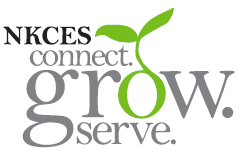                                                                                         Northern Kentucky Cooperative for Educational ServicesJOB DESCRIPTIONPosition Title:	Controller/Business managerQualifications/Certification(s):Bachelor’s degree in Accounting (Preferred), Business Administration or a related field, with an emphasis in accounting or financial management. Certified Public Accountant (CPA preferred)Leadership or Management experience in an education-focused entity, accounting department, or non-profit agencySuch additional qualifications as the Executive Director and NKCES Board of Directors may find appropriate and acceptableREPORTS TO:	Executive Director JOB GOAL: The Controller (Business Manager) will provide direct oversight, management and monitoring to the financial assets of NKCES, strategically leverage resources and assure all NKCES programs and NKY regional initiatives operative effectively.DUTIES:Compile data for budget and maintain financial records of a variety of programs including the monitoring of account balances and tracking indirect costsServe as a liaison to the school districts to leverage resources and provide services through NKCES and the KPC/AESA Bidding ProgramsCompile and disseminate financial information to school districts, agencies, and other interested individuals as requestedSend federal program reports to program directors and agencies to meet quarterly deadlines Monitor aging of accounts receivable and initiates programs to facilitate collection of invoices; reconciles or oversees reconciliation of aging invoices on a monthly basis; Provide monthly financial reports for Executive Director and Board of DirectorsMonitor all budgets for NKCES (internal, external, state, federal).Prepare annual financial statements and reports for board/committee meetings and program directorsBuild financial models in support of growth plansApply depreciation schedule to all fixed assetsPerform all payroll fund transfersPerform all second signatures for all checks issued and distributed by NKCESMaintain Job Descriptions for all positionsPrepare all contracts/memos for all staff members related to employmentOversee health benefits and human resource operationsCalculate and prepare annual salary and benefit projections for budget developmentReconcile monthly bank statementsLead and develop a small team of people responsible for the day to day operations of the cooperativeEnsure maintenance of the building and associated grounds are performedPerform related duties as needed and assigned by the Executive DirectorKnowledge of:Accounting principles and techniques involved in financial record-keeping, monitoring and controlCooperative organization, policies and proceduresHuman Resource guidelines to include health benfitsPayroll guidelinesInterpersonal skills using tact, patience and courtesyTax withholding, voluntary deductions, garnishments and fringe benefits.Ability to:Perform advanced-level accounting duties in the maintenance of assigned accountsVerify, balance and adjust accountsPrepare financial statementsWork independently and make decisions in accordance with established policies and regulationsMeet schedules and time linesComplete work with many interruptionsCommunicate effectively both orally and in writingEstablish and maintain cooperative and effective working relationships with othersManagerial experience requiredGood communication skillsTechnical skills required to manage cost and fund accounting functions and auditing functionsOutstanding communication and interpersonal skillsManagerial skill to direct and motivate employeesEmployment:  Classified, Full-time, 230-235 day contract eligible for Kentucky County Retirement SystemEvaluation:  Annually, by the Executive Director Revisions Approved:  April 2017Terms of Employment: Salary, number of days, work hours, employee benefits, and other related issues are to be set by contract, as approved by the BoardEvaluation:  Job performance for this position will be evaluated in accordance with the Policies and Procedures as approved by the NKCES board